РОДИТЕЛЬСКОЕ СОБРАНИЕ в первой младшей группе2017 г.Подготовил:Музыкальный руководитель высшей квалификационной категорииМКДОУ детский сад «Северяночка» с. ГыдаГУСЕВА СВЕТЛАНА ОЛЕГОВНАКРУГЛЫЙ СТОЛ«МУЗЫКАЛЬНАЯ ДЕЯТЕЛЬНОСТЬ В ДЕТСКОМ САДУ»Время проведения: __.___.2017 г.Форма проведения: круглый столЦель: знакомство родителей с музыкальной деятельностью в детском саду, обогащение родительских представлений о музыкальном воспитании детей младшего дошкольного возраста.Задачи: познакомить родителей с особенностями музыкального воспитания детей 2—3 лет; активизировать педагогический опыт родителей в области музыкального воспитания;укреплять сотрудничество семьи и всех участников педагогического процесса.Участники: педагоги, родители, специалисты ДОУМесто проведения: музыкальный залОборудование: мультимедийный проектор, погремушки, отрывки музыкальных произведений на накопителе.«Первые впечатления от встречи с искусством живут очень долго, порой всю жизнь. Какими они будут – зависит, прежде всего, от нас! » С. КоротаеваХод мероприятияВступительный этап– Добрый вечер, уважаемые родители! Мы собрались сегодня здесь, за круглым столом. Я ваш музыкальный руководитель Гусева Светлана Олеговна, с Вами мы будем встречаться и сотрудничать на протяжении всего времени, которое Ваш ребёнок проведёт в нашем детском саду. Сегодня мы поговорим  о музыкальном воспитании детей, и его значении в становлении и развитии личности наших малышей.Основная часть (рассказ музыкального руководителя с показом мультимедийной презентации)Детство – самая замечательная пора в жизни маленького человека и его родителей, и сделать ее такой помогают, в том числе, и музыкальные занятия, разнообразные мероприятия, устраиваемые в дошкольных учреждениях: утренники, досуги, праздники, развлечения.Все мероприятия, режимные моменты в детском саду сопровождаются качественной, хорошей музыкой, предназначенной для детского восприятия.Музыка доставляет удовольствие малышам: пение взрослого, звучание металлофона, погремушки, дудочки вызывает у них улыбку, малыши начинают подпевать, двигаться под музыку. Чем старше дети, тем ярче и богаче положительные эмоции, связанные с музыкальными переживаниями.Музыка усиливает положительные впечатления, получаемые ребенком, стимулирует у него проявления двигательной активности: заинтересованность, внимание и общее оживление; улыбку и радостные возгласы; пение, игровые действия и пляску.Именно музыкальное искусство вызывает у малышей яркий эмоциональный отклик. Поэтому, так важно обогатить детей полноценными художественными впечатлениями.Только яркая и художественная музыка вызывает положительные эмоции, вводит детей в мир прекрасного, а это и есть основа эстетического воспитания, способствующего формированию, в дальнейшем, музыкально - эстетического сознания.По мнению известного швейцарского педагога, композитора, дирижера, основателя Института Ритма Эмиля Жака Далькроза: «С первых лет жизни ребенка следовало бы начинать воспитание в нем «мышечного чувства», что, в свою очередь, способствует «более живой и успешной работе мозга». При этом Э. Далькроз считал важным и то, как организован сам процесс занятий с детьми, который должен и «приносить детям радость, иначе он теряет половину своей цены».Привитие интереса и любви к музыке, развитие музыкальной восприимчивости и музыкальной активности ребенка – все это тесно связано с радостными переживаниями, которые музыка вызывает у детей. Только на основе радостных эмоций возникает интерес и любовь к музыке.Известно, какое значение В. М. Бехтерев придавал музыке, который считал, что с ее помощью «можно установить равновесие в деятельности нервной системы ребенка, умерить слишком возбужденные темпераменты и растормозить заторможенных детей, урегулировать неправильные и лишние движения».Движение под музыку в настоящее время используют очень широко и как средство творческого, музыкального развития детей, и как инструмент их физического воспитания, а также как средство коррекции при различных патологиях.СОСТАВЛЯЮЩИЕ ПОЛНОЦЕННОГО МУЗЫКАЛЬНОГО ВОСПИТАНИЯПолноценным музыкальным воспитанием можно считать лишь такое, при котором учитываются тесная взаимная связь и равновесие в осуществлении поставленных целей и задач:Воспитание интереса и любви к искусству, к музыке.Развитие музыкальной отзывчивости на музыку.Развитие музыкальных способностей и музыкального слуха.К ним относятся:музыкальные сенсорные способности (различение динамики, продолжительности, высоты и тембра музыкального звука);чувство ритма – способность выражать в движении и пении ритмическую пульсацию мелодии (при четком, акцентированном ритме – отмечать сильную долю);слуховое внимание – умение начинать и заканчивать движение в соответствии с началом и концом музыки (пение – после вступления);способность менять темп (контрастный – быстро-медленно) и характер движения (звуковедения) в соответствии с изменением темпа и характера звучания.Развитие двигательной сферы – формирование основных двигательных навыков и умений (ходьбы, бега, прыжков умения различать контрастные особенности звучания (быстро – медленно; громко – тихо);Побуждение к активному подпеванию, в дальнейшем – пению;Развитие умения связывать движение с музыкой в играх, плясках, при выполнении совместных движений;Налаживание доверительного эмоционального общения, способствующего возникновению речевых проявлений и вокализаций. Общие требования к музыкальному материалу для детей таковы:Музыка должна быть яркой, художественной и простой, непродолжительной по времени и одночастной по форме (первое полугодие);Тематическое содержание (основное содержание слов песни) должно быть интересно и понятно детям;В программу утренников и развлечений включать хорошо знакомый музыкальный материал: песни, музыкально-двигательный показ, пляски, игры.На занятиях педагог – музыкальный руководитель, обогащая музыкальные впечатления и эмоциональную отзывчивость детей на музыку, постепенно усложняет проявления их музыкальной активности, например: во время слушания музыки («Птички» Т. Ломовой) направляет внимание детей на то, чего они раньше не замечали в песне или пьесе (на мелизмы: трели, форшлаги; высокий регистр – средства выразительности, помогающие создать образ поющих птичек); учит детей более сложным движениям, связанным с музыкой игры или пляски («Русская» на мелодию русской народной пляски «Из-под дуба», побуждает к подпеванию и пению и т. д. Способы использования музыкального материала должны быть разнообразными, например: одна и та же песня («Во саду ли») используется и для слушания музыки, как инструментальная пьеса в оригинальной аранжировке и в игре («Оркестр»):Ты звени, звоночек, тише,Чтоб тебя никто не слышал.А теперь звени, звонок,Чтобы каждый слышать мог…Пляска с куклами: ( "Тихо-тихо мы сидим», слова А. Ануфриевой)1. Тихо-тихо мы сидими на куколку глядим.Застучали ножками,Топ-топ-топ сапожками…Методические приемы должны применяться в зависимости от индивидуальных особенностей детей, особенностей данной группы.За время работы с детьми раннего возраста я сделала для себя некоторые выводы, которые помогают улучшить процесс музыкального воспитания.Целесообразно относиться уже к маленькому ребенку, как к полноценной личности, с которой нужно считаться, проявлять уважение, внимание. Бывают случаи, когда группы комплектуются как разновозрастные с 2-х до 3-х лет, что, безусловно, усложняет работу, но, однако, результаты к концу года могут быть очень неожиданными и интересными.Ребенок раннего возраста, как губка, способен впитывать новые знания и впечатления. Немаловажную роль играет механизм самообучаемости: более старшие дети хотят помочь малышам, они могут с удовольствием, изрядной долей терпения показывать им все то, чему научились сами. В раннем возрасте не все дети хорошо разговаривают («активный» словарь – в стадии формирования) и поэтому, при подборе песенного репертуара, отдаем предпочтение песенкам с несложной (лучше нисходящей мелодией, в которых много повторяющихся слов или звукоподражаний («Мяу», «Гав!», «Ку-ку», «Пи-пи-пи» и т.д.) К концу учебного года малыши уже осмысленно, слаженно исполняют несложные вокальные произведения, особенно, если любимый воспитатель активно принимает участие во всех видах музыкальной деятельности.Игра разминка (с погремушками)Погремушка-погремушка, Музыкальная игрушкаХочешь, сразу две возьмиИ греми, греми, греми!Хочешь, сразу две возьмиИ греми, греми, греми!Спрячь за спинку погремушкиОтдохнут от шума ушкиНа соседей поглядиИ тихонько посидиНа соседей поглядиИ тихонько посиди.Игра на развитие и динамического слуха «Громко – тихо» сл. Ю. Островского муз. Е. Н. Тиличеевой:1. У ребяток ручки хлопают, Тихо-тихо ручки хлопают.  Громче хлопают,  Сами хлопают,  Ну и хлопают,  Вот так хлопают!  2. У ребяток ножки топают Тихо-тихо ножки топают.  Громче топают, Сами топают,  Ну и топают,  Вот так топают! Игра на развитие ритмического слуха «Кукла шагает и бегает» сл. Ю. Островского муз. Е. Н. Тиличеевой:Что за куколка у нас, Сладко спит она сейчас. Коля с ней играть начнёт –Кукла встанет и пойдёт. Что за куколка у нас, Сладко спит она сейчас. Таня с ней начнёт играть –Кукла встанет и бежать. Игровой материал: кукла. - А сейчас предлагаю Вам послушать и подвигаться под музыку.Выполняем в кругу с родителями музыкально-ритмические упражнения под музыку.Заключительная частьПодведение итогов собрания.РефлексияПросим оценить нашу с Вами работу. У нас есть вот такой домик (домик построен из крупного лего конструктора) и разноцветные нотки: если вы полностью удовлетворены нашей работой, то прикрепите разноцветные нотки, если частично — то белые, а если не удовлетворены — черные.А ещё мы просим Вас написать отзывы и свои предложения, пожелания в нашей КНИГЕ ОТЗЫВОВ И ПРЕДЛОЖЕНИЙ.Благодарим вас за активное участие и творческую работу!ДО СВИДАНИЯ, ДО НОВЫХ ВСТРЕЧ.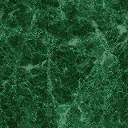 